Me llamo:_____________________________  Hoy es el ______ de __________________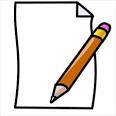               Apuntes- MIS GUSTOS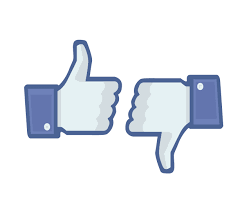 ¿Qué te gusta? What do you like?	          ¿Qué le gusta?     What does he/she like?Me gusta	I like…			          Le gusta…	   He/ She likes…No me gusta…	I don’t like…		          No le gusta            He/ She doesn’t like…Me encanta…	I love…			           Le encanta            He/ She loves…Pero: but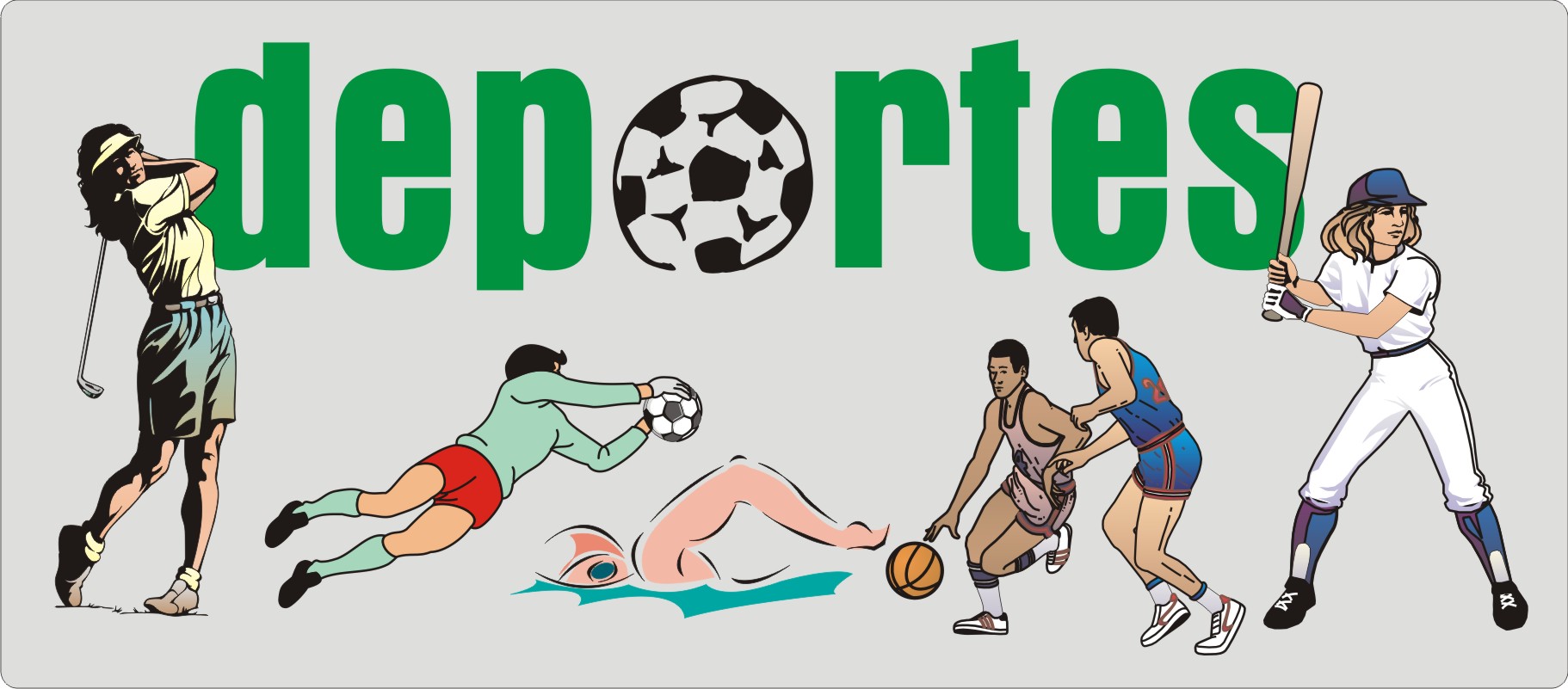 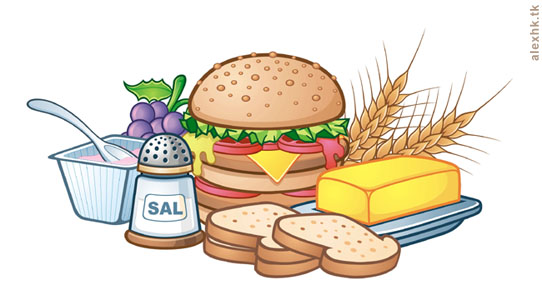 							                         comida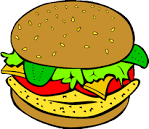 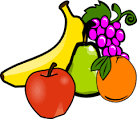 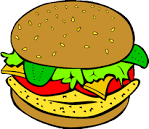 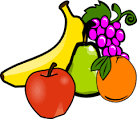 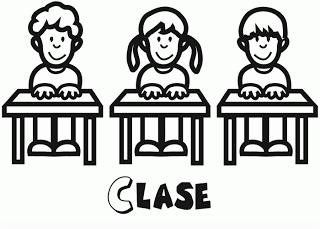 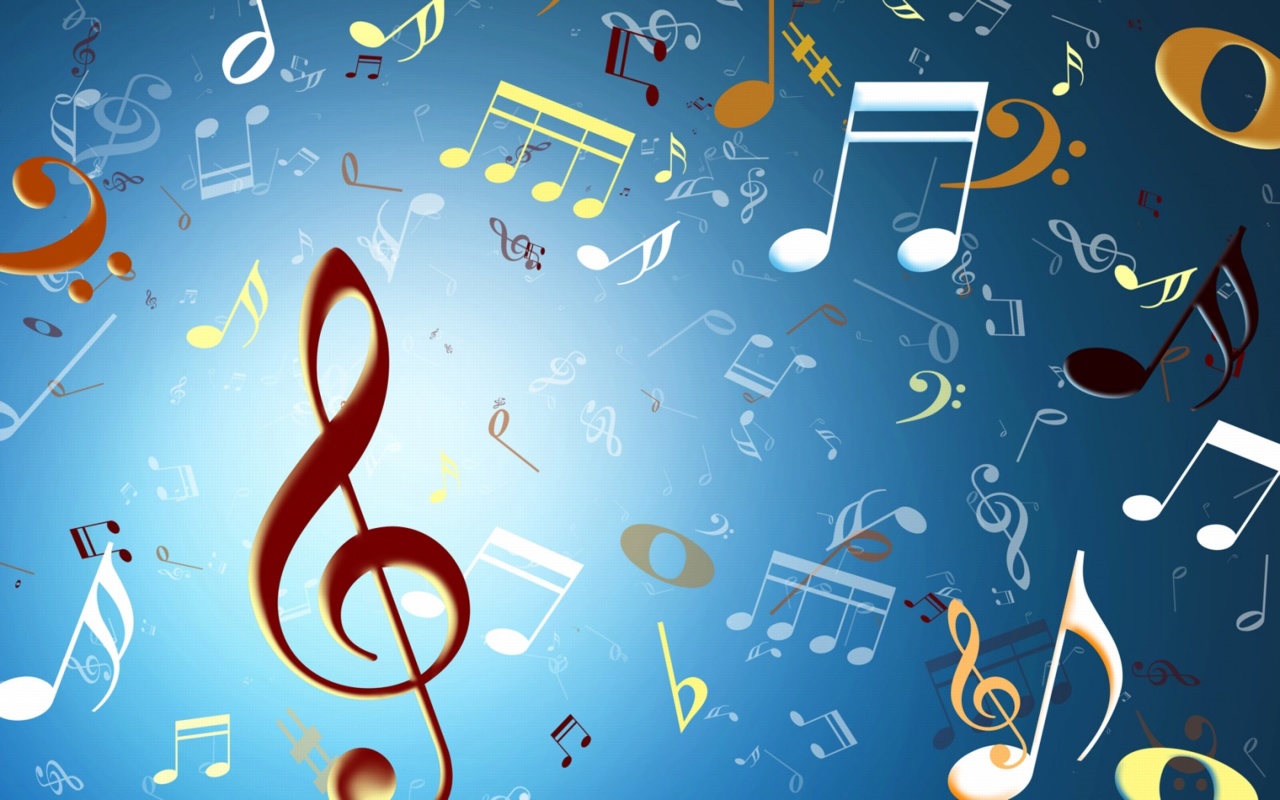                                clases           					    		     música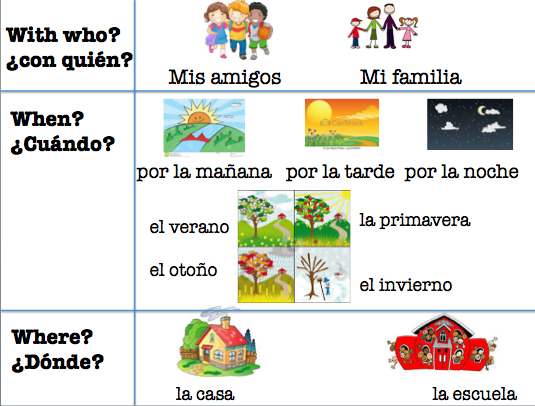 